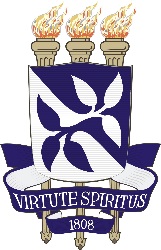 SERVIÇO PÚBLICO FEDERALUNIVERSIDADE FEDERAL DA BAHIACOORDENAÇÃO DE MATERIAL E PATRIMÔNIOSolicitação de abertura de Processo de Dispensa de Licitação (Art. 24, II, Lei 8.666/93) via Cotação Eletrônica para Aquisição de bens/materiais.Declaro, de acordo com o art.6º da IN 73/2020 que foi utilizado como método para obtenção do preço estimado a média (recomendado) / mediana / menor dos valores obtidos na Pesquisa de Preços. Ainda de acordo com a IN 73/2020, para essa pesquisa de preços foram desconsiderados os valores inexequíveis, inconsistentes e os excessivamente elevados.Nome, Telefone e e-mail de Servidor Responsável pelo encaminhamento.Unidade Interessada: Justificativa para Compra:Justificativa para Aquisição via Dispensa de Licitação:Objeto: Descrição Sucinta. O Descritivo dos Itens em si já constam na Requisição SIPAC e nos Campos próprios da Cotação Eletrônica, além do Anexo do Projeto Básico, se for o caso. Requisição(ões) SIPAC enviada(s):Responsável pela Compra no Comprasnet/SIDEC - DivulgaçãoResponsável pela Compra no Comprasnet/SIDEC - DivulgaçãoNomeCargo/FunçãoCPFResponsável pela análise técnica das Propostas apresentadas na Cotação eletrônicaResponsável pela análise técnica das Propostas apresentadas na Cotação eletrônicaNomeCargo/Funçãoe-mailMAPA DE PREÇOS ESTIMADOS DOS ITENS MAPA DE PREÇOS ESTIMADOS DOS ITENS MAPA DE PREÇOS ESTIMADOS DOS ITENS MAPA DE PREÇOS ESTIMADOS DOS ITENS MAPA DE PREÇOS ESTIMADOS DOS ITENS MAPA DE PREÇOS ESTIMADOS DOS ITENS MAPA DE PREÇOS ESTIMADOS DOS ITENS MAPA DE PREÇOS ESTIMADOS DOS ITENS MAPA DE PREÇOS ESTIMADOS DOS ITENS MAPA DE PREÇOS ESTIMADOS DOS ITENS *OBS: O SIPAC organiza os itens consolidados por Ordem Alfabética. A Ordem dos itens na Cotação no Comprasnet obedece a ordem do SIPAC.*OBS: O SIPAC organiza os itens consolidados por Ordem Alfabética. A Ordem dos itens na Cotação no Comprasnet obedece a ordem do SIPAC.*OBS: O SIPAC organiza os itens consolidados por Ordem Alfabética. A Ordem dos itens na Cotação no Comprasnet obedece a ordem do SIPAC.*OBS: O SIPAC organiza os itens consolidados por Ordem Alfabética. A Ordem dos itens na Cotação no Comprasnet obedece a ordem do SIPAC.*OBS: O SIPAC organiza os itens consolidados por Ordem Alfabética. A Ordem dos itens na Cotação no Comprasnet obedece a ordem do SIPAC.*OBS: O SIPAC organiza os itens consolidados por Ordem Alfabética. A Ordem dos itens na Cotação no Comprasnet obedece a ordem do SIPAC.*OBS: O SIPAC organiza os itens consolidados por Ordem Alfabética. A Ordem dos itens na Cotação no Comprasnet obedece a ordem do SIPAC.*OBS: O SIPAC organiza os itens consolidados por Ordem Alfabética. A Ordem dos itens na Cotação no Comprasnet obedece a ordem do SIPAC.*OBS: O SIPAC organiza os itens consolidados por Ordem Alfabética. A Ordem dos itens na Cotação no Comprasnet obedece a ordem do SIPAC.*OBS: O SIPAC organiza os itens consolidados por Ordem Alfabética. A Ordem dos itens na Cotação no Comprasnet obedece a ordem do SIPAC.ESPECIFICAÇÃOQTD. / UND FORN.SIPAC/CATMATPREÇO 1PREÇO 2PREÇO 3PREÇO UNITÁRIO ESTIMADOPREÇO TOTAL ESTIMADO12345PROJETO BÁSICO DA COTAÇÃO ELETRÔNICA - PADRÃOObservações Gerais (Será divulgado no Comprasnet para conhecimento de todos os interessados) Máximo de 4.000 Caracteres.Os Bens/Materiais deverão ser entregues na Nome da Unidade, com prazo de entrega não superior a 10 (dez) dias, contados a partir do recebimento da Nota de Empenho autorizando o fornecimento. A entrega, conforme especificações da proposta, ocorrerá no endereço Informar endereço do local de entrega. Informar telefone de Contato. *EM CASO DE INFORMAÇÕES ADICIONAIS SOBRE ITENS / EXIGÊNCIAS, SOLICITAR ANEXO DO PROJETO AO EMAIL _______@ufba.br Os bens serão recebidos: Provisoriamente, a partir da entrega, para efeito de verificação da conformidade com as especificações constantes na cotação eletrônica e da proposta. Definitivamente, após a verificação da conformidade com as especificações constantes da cotação eletrônica e da proposta, e sua consequente aceitação, que se dará em até cinco dias do recebimento provisório. Após o recebimento do Material, A Unidade procederá ao pagamento da nota fiscal no prazo máximo de 30 dias. A Contratada obriga-se a: 1. Efetuar a entrega dos bens em perfeitas condições, no prazo e local indicados pela Administração, em estrita observância das especificações da cotação eletrônica e da proposta, acompanhado da respectiva nota fiscal constando detalhadamente as indicações da marca, fabricante, modelo, tipo, procedência e prazo de garantia; 1.1. Os bens devem estar acompanhados, ainda, quando for o caso, do manual do usuário, com uma versão em português, e da relação da rede de assistência técnica autorizada; 2. Responsabilizar-se pelos vícios e danos decorrentes do produto, de acordo com os artigos 12, 13, 18 e 26, do Código de Defesa do Consumidor (Lei nº 8.078, de 1990); 2.1. O dever previsto no subitem anterior implica na obrigação de, a critério da Administração, substituir, reparar, corrigir, remover, ou reconstruir, às suas expensas, no prazo máximo de 05 (cinco) dias, o produto com avarias ou defeitos; 3. Atender prontamente a quaisquer exigências da Administração, inerentes ao objeto da presente cotação eletrônica; 4. Comunicar à Administração, no prazo máximo de 24 (vinte e quatro) horas que antecede a data da entrega, os motivos que impossibilitem o cumprimento do prazo previsto, com a devida comprovação; 5. Não transferir a terceiros, por qualquer forma, nem mesmo parcialmente, as obrigações assumidas, nem subcontratar qualquer das prestações a que está obrigada.6. Responsabilizar-se pelas despesas dos tributos, encargos trabalhistas, previdenciários, fiscais, comerciais, taxas, fretes, seguros, deslocamento de pessoal, prestação de garantia e quaisquer outras que incidam ou venham a incidir na execução do contrato. A Contratada que cometer qualquer das infrações discriminadas na Lei nº 8.666, de 1993 e da Lei nº 10.520, de 2002 ficará sujeita, sem prejuízo da responsabilidade civil e criminal, às seguintes sanções: A. advertência por faltas leves, assim entendidas aquelas que não acarretem prejuízos significativos para a Contratante; B. multa moratória de 0,5% (cinco décimos por cento) por dia de atraso injustificado sobre o valor da parcela inadimplida, até o limite de 30 (trinta) dias. C. multa compensatória de 10 % (dez por cento) sobre o valor total do contrato, no caso de inexecução total do objeto;C.1 em caso de inexecução parcial, a multa compensatória, no mesmo percentual do subitem acima, será aplicada de forma proporcional à obrigação inadimplida. Suspensão de licitar e impedimento de contratar com o órgão, entidade ou unidade administrativa pela qual a Administração Pública opera e atua concretamente, pelo prazo de até dois anos; D.impedimento de licitar e contratar com a União com o consequente descredenciamento no SICAF.ANEXO DO PROJETO BÁSICO DA COTAÇÃO ELETRÔNICA - OPCIONALEsse Campo será preenchido apenas nos casos onde a Unidade precise de mais espaço para informações que caracterizem  sua demanda aos interessados de forma mais completa. Exemplo: Justificativa de exigência de Marca; Descrições adicionais ao descritivo do código CATMAT; Exigência de Atestados; Demais informações importantes para elaboração das Propostas por parte dos interessados. O ANEXO, junto com o PROJETO BÁSICO, devem ser os mesmos disponibilizados a todos os interessados, quando os mesmos solicitarem, conforme aviso no PROJETO BÁSICO.DOCUMENTOS ADICIONAIS ENCAMINHADOS PARA ABERTURA DO PROCESSOAlém das Informações prestadas acima, encaminhamos por email a este Núcleo de Compras os seguintes documentos obrigatórios:3 Pesquisas de Preços de Mercado por Item, base para estimar o valor unitário e total da Cotação eletrônica, com base nos ditames da IN 73/2020. (Em caso de consulta direta a fornecedores, deverão ser enviados além das cotações, também os emails de solicitação da UFBA aos Fornecedores cotados).Requisição(ões) SIPAC enviadas, com valor estimado por Item, conforme Mapa de Preços.Minuta de Contrato, se for o caso (indicada para casos de fornecimento de materiais/bens onde haja o estabelecimento de obrigações futuras, inclusive assistência técnica).OBSERVAÇÕES ADICIONAIS - OPCIONAL